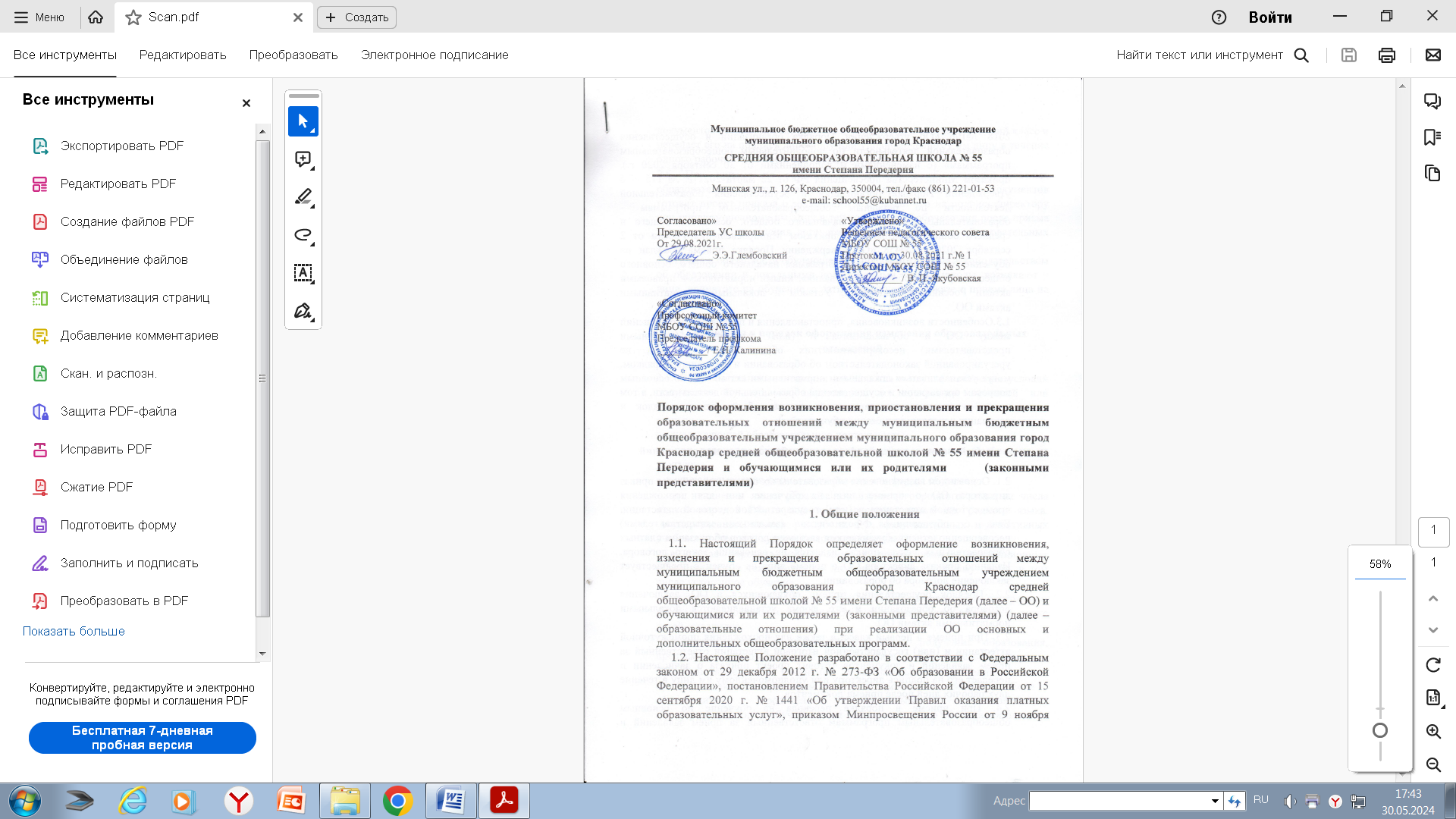 Российской Федерации и Правилами приёма, отчисления и перевода обучающихся, утвержденными приказом директора ОО.Права и обязанности обучающегося, предусмотренные законодательством илокальными нормативными актами ОО, возникают у лица, принятого на обучение с даты, указанной в приказе о приеме лица на обучение.Изменение образовательных отношенийОбразовательные отношения изменяются в случае изменения условий получения обучающимся образования по конкретной основной или дополнительной образовательной программе, повлекшего за собой изменение взаимных прав и обязанностей обучающегося и ОО:переход с очной формы обучения на форму семейного образования;переход с формы семейного образования на очную форму обучения;перевод на обучение по другой образовательной программе. 3.2.Образовательные отношения могут быть изменены:по инициативе обучающегося, родителей (законных представителей) несовершеннолетнего обучающегося на основании заявления, поданного в письменной форме;по инициативе ОО в случае неудовлетворительного результата промежуточной аттестации обучающегося в форме семейного образования;по иным обстоятельствам предусмотренным законодательством в сфере образования.3.3.Изменение образовательных отношений оформляется приказом директора ОО. 3.4.Образовательные отношения прекращаются в связи с отчислением обучающегося из ОО.3.5.ОО, её Учредитель в случае досрочного прекращения образовательных отношений по основаниям, не зависящим от воли сторон, обеспечивает перевод обучающихся в другие общеобразовательные организации.Приостановление образовательных отношений не предусмотреноПрекращение образовательных отношенийОснованием для прекращения образовательных отношений является приказ директора образовательной организации.Приказ издается на основании личного заявления обучающихся и/или родителей (законных представителей) несовершеннолетних обучающихся.